 Uczniowskie sentencje 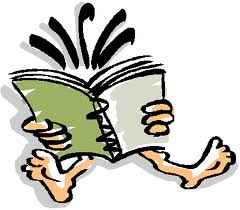  o książce i czytaniuWiktoria Włodarczyk: Książka jest rozrywką wprowadzającą człowieka w fantastyczny świat Książka pomaga odkrywać świat, poprzez czytanie podróżujeszAmelia Włodarczyk:Książka jest przyjacielem ucznia, to pomoc w nauceWeronika KuleszaCzłowiek jest czytelnikiem. Czytając książki może przez rozrywkę odkrywać naukę, poszukiwać mądrości, radości, odkrywać, podróżować do świata fantazji, przygody.Izabela RoguskaMistrzem odkrywania przygód jest książka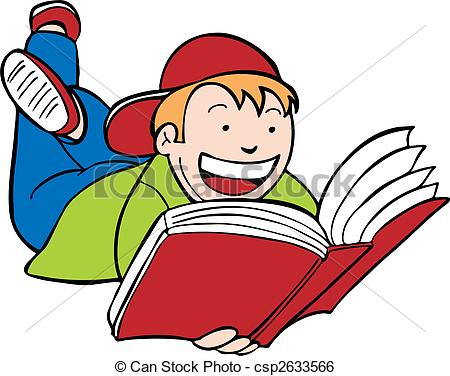 Do życia wprowadza człowieka piękna książkaW książkach szukaj radości czytania!Czytelnik poznaje prawdę przez czytanie książekHanna Filipowska                                                                Książka to podróż przez życieKsiążka czytana – mądrość odkrywanaCzytelnik w książce podróżuje – nauki poszukujeCzytanie jest radościąKaterina LeontiewaCzytanie to poznawanie przyjaciół, życie w radości.W książkach czytelnik odkrywa moc prawdziwego świataJan Podsiadły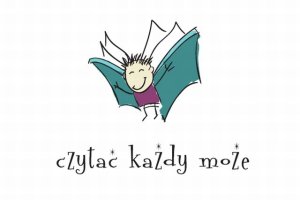 Czytanie książek to piękna przygodaCzytanie to rozmowa, pragnienie poznania przyjacielaBarbara HondzelKsiążka jest przyjacielem człowieka, uczy poznawać świat i odkrywać prawdęCzytanie jest przygodąKatarzyna Nawrot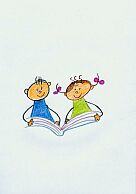 Książka uczy rozmawiaćCzytanie to odkrywanie przygódKatarzyna Mórdas-ŻylińskaCzytanie książek to przyjacielska rozmowaCzytać -  to poznawać prawdę o życiuMonika RykCzytelnik jest przyjacielem książekCzytelnik podróżuje do fantastycznego świataKsiążka pomaga ludziom                                                                           Czytanie łączy ludziZuzanna GórskaCzytając książki odkrywasz świat, poznajesz prawdę życia, poszukujesz radościAgnieszka SadowskaCzytanie książek to  najpiękniejsza rozrywka świata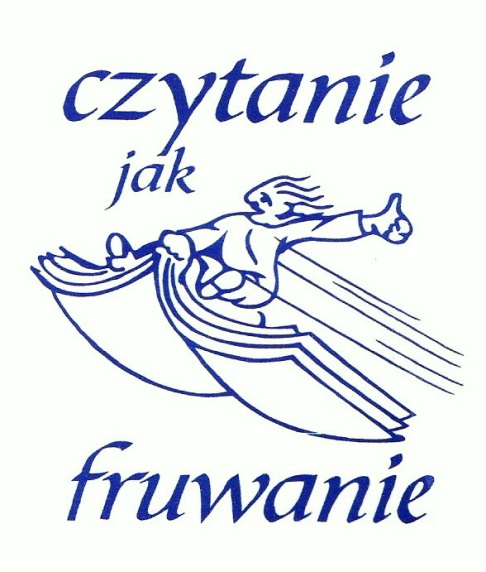 Wiktoria WszołKsiążka to przygodaPrzygoda z książką to radość dla człowieka                          Atala DeblessemPisanie książki to przygodaKsiążka wychowuje człowiekaCzytanie jest fantastyczne                                                                 Grafika (wszystkie ikony) z www.google.pl